2ª Semana Virtual de Arte, Cultura, Extensão, Pesquisa e Inovação IFRJ – Campus Rio de Janeiro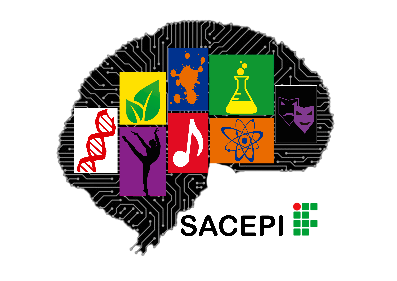 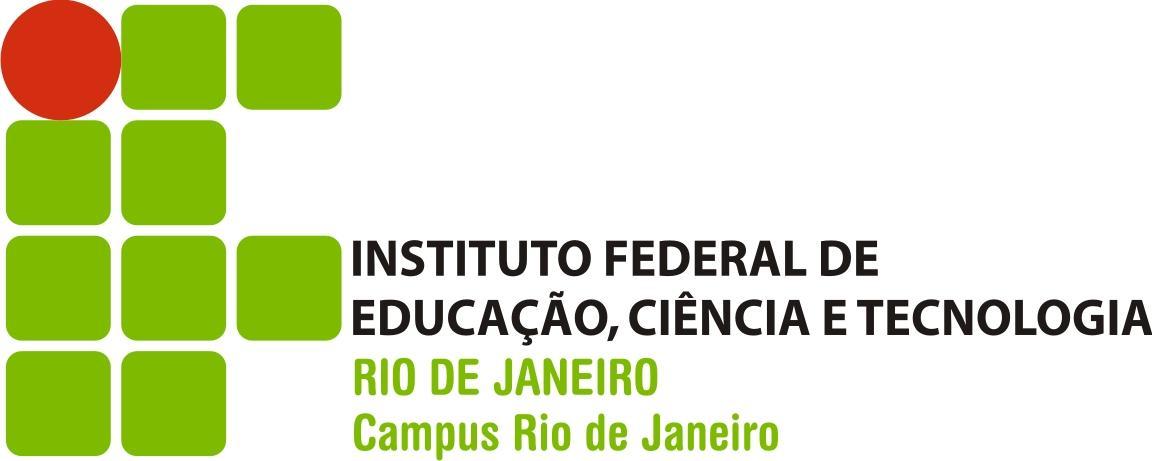 proposta de minicursoproposta de minicursoproposta de minicursoproposta de minicursoproposta de minicursoTÍTULO:  TÍTULO:  TÍTULO:  TÍTULO:  TÍTULO:  data(s) sugerida(s) de realizaçãohorário sugerido em caso de encontro síncronohorário sugerido em caso de encontro síncronopúblico alvovagas (mínimo)vagas (máximo)xxxxxxxxxxxxcarga horária totalcarga horária totalpré-requisitospré-requisitospré-requisitospré-requisitosxxxxxxequipe proponente e formação (incluindo o proponente principal)equipe proponente e formação (incluindo o proponente principal)*Insira o número de linhas necessárias nome completoarea de formação ou experiência na área do cursoinstituição de origem/cargoMaior titulaçãolink lattescontato (email)